                      บันทึกข้อความ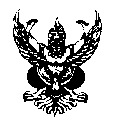 ส่วนงาน  โครงการ……………………………………………..……………………………………………………………………………	ที่                       			               วันที่ เรื่อง  ขออนุมัติในหลักการปฏิบัติงานนอกเวลาของโครงการวิจัยเรียน  ผู้อำนวยการสถาบันวิจัยวิทยาศาสตร์และเทคโนโลยี ด้วยโครงการ…………………………………………………………………………………………………………….… ได้รับทุนสนับสนุนจาก........................................................ โดยมี............................................ เป็นหัวหน้าโครงการ มีความประสงค์ขออนุมัติในหลักการเบิกจ่ายค่าตอบแทนในการปฏิบัติงานนอกเวลา เนื่องจากมีความจำเป็นต้องดำเนินงานโครงการนอกเวลา ซึ่งไม่สามารถทำให้แล้วเสร็จในเวลาได้ จึงใคร่ขออนุมัติให้…………………………............มาปฏิบัติงานล่วงเวลาประจำเดือ.................................  ในวันทำการระหว่างช่วงเวลา 16.30-20.30 น. และในวันหยุด ระหว่างช่วงเวลา 8.30-16.30 น. ดังนี้1..............................................	- วันทำการ วันที่ .............................................................................................- วันหยุด วันที่ .................................................................................................2..............................................	- วันทำการ วันที่ .............................................................................................- วันหยุด วันที่ .................................................................................................จึงเรียนมาเพื่อโปรดพิจารณาอนุมัติ ให้บุคคลดังกล่าวข้างต้นมาปฏิบัติงานนอกเวลา โดยเบิกค่าใช้จ่ายจากโครงการ.......................................................................เป็นเงินทั้งสิ้น..........................บาท (.....................................................) 				       (ลงชื่อ)…………………………………………………				         	     (…………………………………………………)				       		       ตำแหน่ง……………………………………………….